Уважаемые коллеги!В целях повышения эффективности реализации социально-значимой деятельности муниципальных и(или) школьных детских общественных организаций направляем Вам план-карту деятельности Красноярского регионального детско-юношеского общественного движения «Краевой Школьный парламент» на 2017-2018 учебный год, обязательную для реализации всеми детскими общественными организациями, входящими в состав Красноярского регионального детско-юношеского общественного движения «Краевой Школьный парламент». Также к реализации План-карты приглашаются любые проектные команды, объединения и организации на территории Красноярского края.Для реализации план-карты в 2017-2018 учебном году детским общественным организациям, входящим в состав краевого Школьного парламента необходимо: команды, реализовавшие план-карту деятельности 2016-17 учебного года, предоставить отчет по ссылке https://goo.gl/forms/LyBODqwSIz6w0mXR2. определить не менее 4-х акций для реализации в 2017-2018 учебном году проектов, которые станут основой для плана деятельности детско-молодежной общественной организации в муниципалитете; выбор дополнительных акций 
для реализации приветствуется;указать проекты, созданные и реализуемые детским общественным организациям, входящим в состав краевого Школьного парламента для формирования карты наличных проектов и акций по соответствующим направлениям деятельности;предоставить план-карту деятельности детской общественной организации 
с окончательным перечнем реализуемых акций и проектов до 27 октября 2017 года 
по электронной почте: kras-kshp24@yandex.ru  с пометкой «Деятельность ДОО «название ДОО» на 2017-18 учебного года» (образец план-карты ДОО - приложение 1);По всем вопросам обращаться: раб.тел. 8 (391) 212-25-61,моб. тел. 8-923-557-39-34, Долганёв Дмитрий Дмитриевич – куратор Движения КШПмоб. тел. 8-923-575-17-92Пеллинен Наталья Романовна – координатор проектов и акций КШППриложение 1План-карта деятельности детской общественной организации на 2017-2018 уч. год:Территория (муниципалитет)Название ДООПредполагаемое кол-во реализуемых проектовКонтактные данные ДООРаздел 1. Акции краевого Школьного парламента, в рамках план-карты деятельности КРДЮОД «Краевой Школьный парламент»Раздел 2. Проекты, организаторами которых вступает детская общественная организация.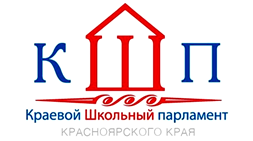 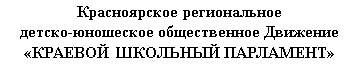 660049, Россия, г. Красноярск,ул. Конституции СССР, д. 1, каб. 1-11.Телефон 8 (391) 212-25-61,e-mail: kras-kshp24@yandex.ru Координаторам муниципальных детских общественных организаций, входящих в состав краевого регионального детско-юношеского общественного движения «Краевой Школьный парламент»Название проектаОтветственный в организации, контактный телефон, адрес электронной почтыПримечанияНазвание проектаСроки реализацииЦельКраткая идеяБлагополучателиОжидаемый результат